	                        Town of North Stonington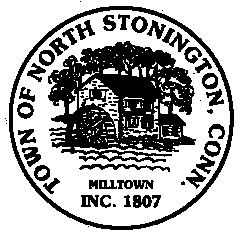 			               Board of Selectmen Special Meeting       North Stonington New Town Hall Conference Room            May 22, 2018				                           6:00 PMAGENDA	     Call to Order	     Pledge of Allegiance 	     Public Comments and QuestionsExecutive Session-Personnel Matters & Contracts284 Providence New London Turnpike-Blighted PropertyGreen Gables demolition updateSale/Donation of SCBA units for NSVFCNorth Stonington Annual Memorial Day ParadeAppointmentsA Civil Preparedness Advisory Council-DiscussionJuvenile Review Board AppointmentsCommunications Committee AppointmentsHewitt Farm Committee AppointmentsFiscal Year 2018-2019 updateTown Organizational ChartTown Meeting ReviewTax Refunds	     Public Comments and Questions	      AdjournmentPublic Comments limited to 2 minutes on Agenda Items Only